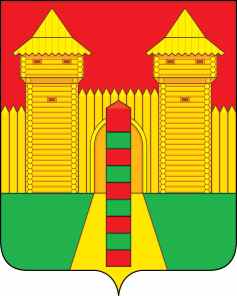 АДМИНИСТРАЦИЯ  МУНИЦИПАЛЬНОГО  ОБРАЗОВАНИЯ «ШУМЯЧСКИЙ   РАЙОН» СМОЛЕНСКОЙ  ОБЛАСТИПОСТАНОВЛЕНИЕот 27.11.2023г. № 548        п. ШумячиВ целях реализации Федерального закона от 28.12.2009 № 381-ФЗ «Об основах государственного регулирования торговой деятельности в Российской Федерации», постановления Администрации Смоленской области от 25.08.2010 № 498 «Об утверждении Порядка организации на территории Смоленской области ярмарок и продажи товаров на них», руководствуясь Федеральным законом от 06.10.2003 № 131-ФЗ «Об общих принципах организации местного самоуправления в Российской Федерации», на основании заявления директора Муниципального унитарного предприятия «Шумячское производственное объединение жилищно-коммунального хозяйства» Шумячского городского поселения А.М. Сапегина от 22.11.2023 года № 265Администрация муниципального образования «Шумячский район» Смоленской областиП О С Т А Н О В Л Я Е Т:1. Разрешить Муниципальному унитарному предприятию «Шумячское производственное объединение жилищно-коммунального хозяйства» Шумячского городского поселения проведение универсальной ярмарки с 01 января 2024 года по 31 декабря 2024 года с соблюдением мер санитарно-эпидемиологических правил:- на открытой площадке у здания «Модуль» расположенного по адресу: Смоленская область, Шумячский район, п. Шумячи, ул. Советская 66/1;- в помещении здания «Модуль» площадью 644 кв. м. по адресу: Смоленская область, Шумячский район, п. Шумячи, ул. Советская 66/1;2. Муниципальному унитарному предприятию «Шумячское производственное объединение жилищно-коммунального хозяйства» Шумячского городского поселения до начала работы ярмарки:- разработать и утвердить план мероприятий по организации универсальной ярмарки и продаже товаров, схему размещения торговых мест, порядок предоставления торговых мест на ярмарке;- опубликовать в средствах массовой информации план мероприятий по организации ярмарки и продаже товаров;- разместить в доступном для обозрения месте проведения ярмарки информацию об организаторе ярмарки, схеме размещения торговых мест, сроке и режиме работы ярмарки;- обеспечить соблюдение требований, установленных законодательством Российской Федерации о защите прав потребителей, санитарно-эпидемиологическом благополучии населения, охране окружающей среды, пожарной безопасности.3. Настоящее постановление вступает в силу со дня его подписания и применяется к правоотношениям, возникшим с 01.01.2024 года.Главы муниципального образования«Шумячский район» Смоленской области                                        А.Н. ВасильевО разрешении на организацию ярмарки на территории Шумячского городского поселения